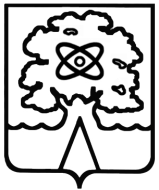 «ЦЕНТР РАЗВИТИЯ ОБРАЗОВАНИЯ ГОРОДА ДУБНЫ МОСКОВСКОЙ ОБЛАСТИ»(МУ ЦРО)П Р И К А Зот 22.09.2016 № 87/7.1 - 05В соответствии с годовым планом работы МУ ЦРО  на 2016-2017 учебный год,   в целях  повышения профессионального мастерства педагогических работников, утверждения приоритетов дошкольного образования в обществе, поддержки педагогов, работающих в инновационном режиме; - ПРИКАЗЫВАЮ:Утвердить Положение (Приложение 1) о городском конкурсе  среди педагогических работников  дошкольных образовательных учреждений  «Воспитатель  года».Руководителям подведомственных дошкольных образовательных учреждений   руководствоваться данным Положением при участии в конкурсе. Контроль за исполнением приказа возложить на заместителя директора  по методической работе Авдошкину Е.В.Приложение к приказу на 1, 2, 3   на  5 л.  в 1 экз.Директор                                                                   Е.В. РожковаРазослано: в дело, МУ ЦРО,   в ДОУ  №  1-5, 7, 8- 10, 13, 14, 16, 17-26, 29,30Е.В.Авдошкина212-29-40                                                                                                                                                                Приложение 1 к Приказу МУ  ЦРО                                                                      от 22.09.2016 № 87/7.1 - 05ПОЛОЖЕНИЕо городском конкурсе «Воспитатель года»1.Общие положения1.1. Городской конкурс «Воспитатель года» (далее Конкурс) проводится в рамках областного конкурса «Педагог года Подмосковья – 2017».1.2. Конкурс проводится Муниципальным бюджетным учреждением «Центр развития образования города Дубны Московской области» (далее – МУ ЦРО). В организации и проведении Конкурса участвуют отдел дошкольного образования,  дошкольные образовательные учреждения, представители общественности, СМИ.2. Цели и задачи КонкурсаКонкурс проводится с целью повышения профессионального мастерства педагогических работников, утверждения приоритетов дошкольного образования в обществе, поддержки педагогов, работающих в инновационномрежиме.Задачи Конкурса:• выявление талантливых, творчески работающих педагогов в системе дошкольногообразования города, их поддержка и поощрение;• поиск педагогических идей по обновлению содержания и педагогических технологий в практике деятельности городских дошкольных образовательных учреждений;• совершенствование профессионально - педагогического мастерства педагогов;• распространение лучшего педагогического опыта, создание городского информационно - методического банка данных передового опыта педагогов ДОУ;• повышение престижа труда педагогов ДОУ.3. Участники Конкурса и порядок их выдвижения3.1. Участие в Конкурсе является добровольным. Принять участие в Конкурсе могут педагогические работники образовательных учреждений, подведомственных Управлению народного образования Администрации города Дубны Московской области (далее – ГОРУНО).3.2. Выдвижение кандидатов для участия в городском Конкурсе осуществляется непосредственно образовательным учреждением.3.3. Обязательные условия для участников:• высшее или среднее профессиональное педагогическое образование;• стаж педагогической работы не менее З-х лет.• заявление участника Конкурса (Приложение 2)• представление на конкурсанта (Приложение 3)• представление опыта работы конкурсанта в виде портфолио.3.4. Городской Конкурс проводится при наличии не менее пяти участников.4. Организация и сроки проведения Конкурса4.1. Конкурс проводится в следующие сроки:• прием заявлений в оргкомитет - до с 03.10. по 06.10.2016г.  • представление опыта работы с использованием мультимедийных технологий  (регламент до 10 мин., включая 3 мин. на  вопросы жюри), анализ портфолио -  11.10 -13.10.2016г.• проведение  педагогического мероприятия с детьми (регламент до 25 мин, включая 5 мин. на самоанализ) -  25.10. – 28.20.2016г.• подведение итогов Конкурса -  31.10. -04.11.2016г.4.2. Для организационно - методического обеспечения проведения Конкурса создаетсягородской организационный комитет, состав которого утверждается приказом начальника  ГОРУНО.4.3. Для оценки конкурсных заданий создается жюри, которое включает в себяпредставителей Администрации города,  ГОРУНО,  руководящиекадры ДОУ, общественности и утверждается приказом начальника  ГОРУНО. Из состава жюривыбирается председатель. После окончания каждого конкурсного задания каждый член жюризаполняет индивидуальные ведомости, бланки сдаются председателю.4.4.Выполнение конкурсных заданий оценивается по следующим критериям:Представление опыта работы:• методическая тема, ее актуальность;• умение анализировать, обобщать и применять инновационные идеи в своей профессиональной деятельности;•  культура публичного выступления;•  умение взаимодействовать с аудиторией;• результативность педагогической деятельности: дипломы, грамоты, сертификаты, участие в конференциях, конкурсах;• публикации, распространение опыта;• взаимодействие с родителями Педагогическое мероприятие с детьми (регламент – до 25 минут, включая 5 минут на самоанализ) демонстрирует фрагмент практического опыта участника Конкурса, представленного в опыте работы, и оценивается по следующим критериям:• методическая компетентность (соответствие содержания, методов и приемов возрасту детей);• умение заинтересовать группу детей выбранным содержанием;•  умение удержать интерес на протяжении всего мероприятия, учет и поддержка активности детей;• соответствие открытого педагогического мероприятия и опыта работы;• развитие умений детей самостоятельно добывать знания и пополнять их объем;• использование новейших достижений науки и практики;• глубина и точность анализа занятия и рефлексия своей деятельности.5. Подведение итогов конкурса и награждение5.1. Решением городского жюри по итогам двух конкурсных заданий, участник Конкурса, занявший первое место в рейтинговой таблице, объявляется победителем.Победителю присуждается звание «Воспитатель года», он награждается Дипломом и ценным подарком.5.2. Участникам, прошедшим в финал (согласно рейтинговой таблице до 5 места включительно), присваивается звание Лауреата Конкурса «Воспитатель года»,  вручаются Благодарственные письма  МУ ЦРО.  5.3. Победитель городского конкурса «Воспитатель года» направляется для участия в областном конкурсе «Педагог года Подмосковья – 2017» в номинации «Воспитатель года Подмосковья».5.4. Городской комитет может учреждать специальные призы участникам финала Конкурса.5.5. Спонсоры, общественные организации, отдельные ведомства, юридические и физические лица могут устанавливать свои индивидуальные призы и премии участникам Конкурса.5.6. По итогам издается информационный сборник методических материалов, представленных на Конкурсе.                                                                              Приложение 2 к Приказу МУ  ЦРО                                                                                    от __________ 2016 г.  № ___________          Анкета - заявка участника городского профессионального конкурса «Воспитатель года»1.Фамилия, имя, отчество участника2. Год, месяц, день рождения3. Домашний адрес, телефон4.Место работы, телефон, е- mail5. Должность6. Педагогический стаж работы, квалификационная категория7.Организованная образовательная деятельность, представляемая на Конкурс (тема)8. ФИО руководителя дошкольного образовательного учрежденияДата заполнения_______________Подпись руководителя_____________М.П.                                                                        Приложение 3 к Приказу МУ  ЦРО                                                                                    от __________ 2016 г.  № ___________           Представление на участника Конкурса1. Фамилия Имя Отчество.2. Дата рождения3. Образование (подробно)4. Характеристика с указанием конкретных заслуг.Дата заполнения_______________Подпись руководителя_____________М.П.Администрация города Дубны Московской области           Управление народного образованияМуниципальное бюджетное учреждение Об утверждении Положения городского  конкурса среди педагогических работников ДОУ  «Воспитатель года»